„Europejski Fundusz Rolny na rzecz Rozwoju Obszarów Wiejskich: Europa inwestująca w obszary wiejskie”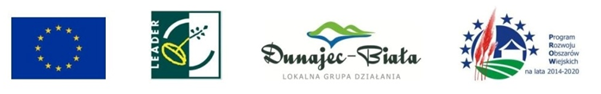 ……………………………………………………….
(pieczęć Grantobiorcy)Oświadczenie o nie prowadzeniu działalności gospodarczej/działalności zarobkowej	Oświadczam, że ………………………………………………………………………….. (nazwa Grantobiorcy) z siedzibą / zamieszkały w ……………………………………………………………………………….. (pełny adres) nie prowadzi działalności gospodarczej zgodnie z art. 2 ustawy o swobodzie działalności gospodarczej oraz zgodnie z ordynacją podatkową*. 	Ponadto oświadczam, że Grantobiorca w trakcie realizacji zadania pn ………………………………………………………………………………………………………………………………………………………………………………………………………………………………………………………………………………………………
(nazwa składanego zadania zgodnie z wnioskiem) nie będzie prowadził działalności gospodarczej/działalności zarobkowej, a w okresie trwałości zadania środki nabyte w ramach realizacji przedmiotowego zadania nie będą wykorzystywane do działalności gospodarczej/działalności zarobkowej.…………………………………………………..				……………………………………………………
          miejscowość/data					                podpis/pieczęć*Zgodnie z art. 2 ustawy o swobodzie działalności gospodarczej, działalność gospodarczą należy rozumieć jako zarobkową działalność wytwórczą, budowlaną, handlową, usługową oraz poszukiwanie, rozpoznawanie 
i wydobywanie kopalin ze złóż, a także działalność zawodową wykonywaną w sposób zorganizowany i ciągły. Natomiast w myśl ordynacji podatkowej za działalność gospodarczą należy uznać każdą działalność zarobkową 
w rozumieniu przepisów ustawy o swobodzie działalności gospodarczej, w tym wykonywanie wolnego zawodu, a także inną działalność zarobkową wykonywaną we własnym imieniu i na własny lub cudzy rachunek, nawet gdy inne ustawy nie zaliczają tej działalności do działalności gospodarczej.